中国高等教育学会“一带一路”研究分会关于举办2019年学术年会的预通知“一带一路”研究分会各理事、会员单位：为全面贯彻落实中国高等教育学会2019年的重点工作要求，积极推进“一带一路”高等教育交流与合作，充分展示“一带一路”研究分会在智库建设方面的成效，同时进一步加强会员单位的学术交流，分会决定与重庆大学共同主办中国高等教育学会“一带一路”研究分会2019年学术年会。在此次会议中，我们拟邀请专家学者围绕主题“发挥高校智库作用，推动‘一带一路’高质量发展”开展主旨发言和分组讨论发言。现将有关事项通知如下：一、时间地点时间：2019年10月9日-10月11日，10月9日报到。地点：重庆大学虎溪校区（重庆市沙坪坝区大学城南路55号）二、会议内容10月10日上午举行开幕式和主旨发言，下午进行分组讨论发言，会期一天。三、有关费用本次会议不收取会务费，住宿由重庆大学统一安排，食宿费用自理。四、报名及相关事项1、本次会议的财务工作由重庆大学全权负责。2、报到地点：重庆圣荷酒店（重庆市沙坪坝区西永大道36号）等。3、报名截止时间：2019年9月15日。4、报名方式：请参会人员扫描下方二维码，填写报名回执表进行报名。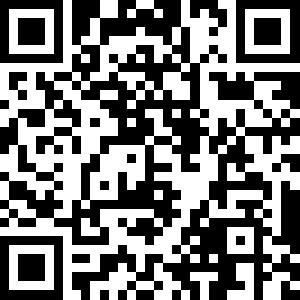 五、联系方式1、重庆大学联系人：张蕾、卢锐联系电话：023-65105591手机：13527557350、138966566572、中国高等教育学会“一带一路”研究分会秘书处联系人：蔡春阳、史雷联系电话：0871-65933418后附：会议日程安排中国高等教育学会“一带一路”研究分会      重庆大学中国高等教育学会（代章）               （学校公章）2019年8月23日                2019年8月23日附件会议日程安排日  期时  间日  程地  点 10月9日（星期三）全天会议报到、安排住宿重庆圣荷酒店等 10月9日（星期三）18:00-20:30晚 餐重庆圣荷酒店等10月10日（星期四）9:00-9:40会议开幕式重庆大学虎溪校区10月10日（星期四）10:00-12:00会议主旨发言重庆大学虎溪校区10月10日（星期四）12:30-13:30午 餐重庆圣荷酒店等10月10日（星期四）14:30-17:30分组讨论发言重庆圣荷酒店等10月10日（星期四）18:00-20:00晚 餐重庆圣荷酒店等 10月11日（星期五）全天离会离会